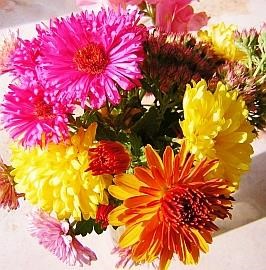 Nežemiškos būtybės žinia žmonijai  Jus, pranašautojus, šiame žemiškame baigiamajame etape pirmiausia pasitinka tyra dangiška dieviškos meilės šviesos būtybė, kuri kartu yra ir jus sauganti būtybė!  Po stipriai vibruojančios širdies maldos paprašėte Dievo Dvasios perduoti žinią vidinei žmonijai. Šiandien, pagal dieviškąjį nurodymą, jums siūlomas kitoks, būtent telepatinis pranešimo perdavimas, apie kurį jūsų siela jau žinojo, nes ją tam naktį paruošė Dievo Dvasia. Dievo Dvasia per mane, tyrą dangiškąją būtybę, prašo jūsų dabar nusiteikti dieviškajai nežemiškos būtybės žinutei, jei norite jai atsiverti savo amžinoje būties laisvėje. Per šią būtybę Dievas nori apreikšti save dabartinėje grėsmingoje žemiškoje situacijoje. Po dieviškojo nurodymo galite jį gauti telepatinio bendravimo lygmeniu.  Trumpas instruktažas apie ateivių gyvenimo būdą Iš anksto, savo ir vidinių žmonių, kurie skaitys šią žinutę, informacijai: Kai kurios nežemiškos būtybės nematomai stovi aplink jus. Jie jau turi daug brandesnę sąmonę ir aukštesnę šviesos vibraciją. Jie lieka jums nematomi, nes priešingu atveju jus labai erzintų jų matomas buvimas priimant jų žinią, o tai nebūtų gerai priimant jų šviesos kalbą. Jų bendravimas vyksta telepatiniu būdu tiesiai į žmogaus smegenų ląsteles, prižiūrint ir saugant tyroms dieviškoms šviesos būtybėms iš dangiškųjų pasaulių.  Jie taip pat stovi antrame plane ir iš dalies dalyvauja įkvepiančiuose įvykiuose, vykstančiuose pagal dieviškus nurodymus. Nežemiškos būtybės gauna dieviškus nurodymus, kad padėtų vidinėms žmogiškoms būtybėms, kurios dėl nuolatinių savęs pažinimo pastangų ir laipsniško pozityvaus būties tobulinimo jau iš esmės nuolat gyvena aukštesnį gyvenimo būdą ir todėl gali gerai suprasti gilias žinias iš dangiškojo ir dieviškojo šaltinio, taip pat aukštesnio išsivystymo nežemiškų būtybių pranešimus.  Jūsų žiniai: Šių nežemiškų būtybių, kurios dabar stovi aplink Sutvėrėją, gyvenimo būdas jau gana panašus į dangiškąjį. Jų užduotis - grįžti į dangiškąją būtį kartu su savo Saulės sistema, kuri iš esmės yra persmelkta dieviškosios šviesos, ir su visomis joje gyvenančiomis planetomis, priklausančiomis ikidangiškajam lygmeniui. Tačiau tai jiems įmanoma tik tada, kai jų sąmonę taip stipriai persmelkia šviesa arba kai jie taip išsilaisvina iš dangaus tolimų prisiminimų, kad juos kartu su jų Saulės sistema ar planetomis gali pritraukti dangaus šviesos namai. Tačiau tai labai ilgas procesas, kurio metu peršviečiami ir keičiasi įvairūs jų šviesaus kūno ir Saulės sistemos atomai, kurie šiuo metu vis dar yra iš dalies materialios, bet jau labai vibruojančios būsenos. Jų gyvenimo būdas yra paprastas ir paprastas, nepanašus į žmonių, kurių dauguma vis dar labai trokšta išsiskirti ar būti ypač pastebimi viešumoje savo asmenybe ir įvairiu elgesiu, elgesį. Giliai puolusiems žmonėms ir sieloms tai labai nepalankus gyvenimo aspektas. Jiems labai sunku palikti savo asmeninį gyvenimo būdą, kad galėtų gyventi nepastebimai ir kukliai. Savo įkyriu gyvenimo būdu jie labai nutolo nuo mūsų dangiškojo, taip pat nuo nežemiškų būtybių, brolių ir seserų, gyvenančių pusiau materialiose Padangių karalystėse, gyvenimo būdo. Jie gyvena laisvai ir nepriklausomai, nepriklauso nuo kitų būtybių žinių ir nuomonių. Jie gyvena kukliai ir nuošaliai gražiose pusiau materialiose planetose, kurios, maitindamosi įvairiais vaisiais, suteikia jiems papildomos energijos pusiau materialiems kūnams. Tačiau vaisių jiems reikia tik retkarčiais, kad jie būtų fiziškai sveiki, nes jie gali gyventi daugiausia iš vidinių dieviškųjų energijų.  Jų gyvenimas vyksta be vadovaujančios būtybės, nes jie vėl prisiliečia prie vidinio visos būties šaltinio, esančio juose pačiuose, ir iš jo semiasi visos evoliuciniam gyvenimui reikalingos informacijos. Jie gyvena nuolatinėje vienybėje, t. y. taikoje, harmonijoje, dangiškame teisingume ir būties lygybėje vieni su kitais. Viską, ko jiems reikia gyvenimui, jie arba gauna iš dieviškojo šaltinio, arba padeda vieni kitiems, nes gali teisingai ir nuoširdžiai dalytis savo reikiamomis gėrybėmis. Jų džiaugsmingas, bet santūrus bendravimas vyksta tokioje ramioje ir harmoningoje atmosferoje, kokią jūs, žmonės, vargu ar pažįstate. Jie patys yra antraeiliai, nes iš patirties žino, kad tas, kuris vis dar laiko save svarbiu, darys viską, kad pasirodytų kitiems. Jie nebeturi šio pasaulio žmonių gyvenimo principo, nors į žmogų orientuoto gyvenimo būdo užuomazgų būta jų nuopuolio sukūrimo pradžioje. Netrukus jie suprato, kad bendruomenės gyvenime jų planetose tai paprastai veda prie egoizmo ir savęs pristatymo. Rudenį jie įveikė šį žemą gyvenimo etapą - jie gerai jaučiasi ir dabar koncentruojasi tik į bendrą dangaus sugrįžimą.  Jei sugebate juos bent kiek suvokti sąmonėje, tuomet suprantate jų vidinį lūkestį, kad netrukus vėl bus namuose dangiškajame gyvenime. Tačiau kartas nuo karto jie su nerimu žvelgia į žemai vibruojančias kritimo sferas, visų pirma į žemę ir už jos ribų, kur vyksta baisūs dalykai, apie kuriuos jūs, žmonės, turite mažai žinių. Ten gyvena sielos, kurios, net ir būdamos žmonėmis, elgėsi visiškai išsigimusiai savo bendrakeleivių ir dangiškojo gyvenimo atžvilgiu. Užsieniečiai dabar palaikomi papildomomis energijomis Mūsų broliai ir seserys pusiau materialiose rudens sferose iki pat pabaigos - iki paskutinio žemiškojo gyvenimo laiko arba jau įvykusios žemiškosios katastrofos - tikisi, kad daugelis žmonių ir jų sielos vis dar intensyviau atsigręš į vidinę dieviškąją meilės šviesą. Jei labiau išsivysčiusios nežemiškos būtybės nebendradarbiauja dangiškajame išganymo plane, jos klausia Dievo Dvasios Aš Esu apie žemės ir žmonijos būklę. Kiti savanoriškai lieka pasiruošę su savo kosminiais laivais žemiškoje kaimynystėje evakuoti žmones, kurie yra artimi jų aukštesniajai sąmonei, jei įvyktų pražūtinga katastrofa.  Jie žino apie didelį pavojų, kurį kelia galimas šuolis su stulpu. Daugumos žemos energijos ir giliai puolusių žmonių sąmonę trikdantis chaotiškas gyvenimo būdas, taip pat žemos energijos Žemės būklė kelia didelį nežemiškų būtybių iš pusiau materialių kritimo būties sferų susirūpinimą. Jie intensyviai ruošiasi gelbėjimo operacijai ir jau dabar stengiasi apie šį įvykį informuoti kai kuriuos prieinamus dvasiškai orientuotus žmones, o tai įmanoma padaryti per labai trumpą laiką. Pražūtingos žemiškos katastrofos atveju jie yra pasirengę aukštesnės sąmonės žmones kosminiais laivais nugabenti į savo pusiau materialias planetas.  Dėl dieviškojo laisvės ir nepriklausomybės dėsnio - jie visada jo laikosi - jiems neįmanoma kištis į žemiškojo žmogaus gyvenimo sistemą. Jei dauguma planetos gyventojų nenori, kad nežemiškos būtybės užmegztų su jais matomą kontaktą, pavyzdžiui, vadovaujantys Žemės žmonės ir su jais susivienijusios Žemėje gyvenančios sielos renegatės, kontroliuojančios pasaulį, tai labiau išsivysčiusios būtybės atsižvelgia į jų laisvą apsisprendimą. Todėl jie turi laukti, kol atskiri fone gyvenantys žmonės bus pasirengę užmegzti su jais komunikacinį ryšį. Būti laisvam jiems daug reiškia, todėl jie nusprendė įsikišti į žemiškąjį gyvenimą tik kritiniu atveju. Kosmines gelbėjimo pastangas visada šiltai palaiko Dievo Dvasia ir remia papildomomis energijomis. Nežemiškos būtybės visada gauna papildomų galių iš dangiškojo dieviškojo amžinojo gyvenimo zenito, kad galėtų atlikti savo žemiškąją misiją, kuriai ilgai ruošėsi.  Aukštą sąmoningumą atpažįstate iš santūraus, bet visada nesavanaudiško būtybės elgesio. Labiau išsivysčiusi būtybė nedvejodama padės kitam žmogui kritinėje situacijoje pagal Dievo nurodymus. Taip jau nušvitusios būtybės taip pat nuoširdžiai nori dirbti kartu su dangaus šviesos būtybėmis pagal dieviškus nurodymus. Tai labai noriai daro aukštesnės evoliucijos būtybės iš dalinio materialaus nuopuolio sferų per žemiškojo išganymo plano misiją, kad sutrumpintų laisvą visų puolusių būtybių sugrįžimą į dangiškąją būtį. Nesikišdami į pasaulio įvykius, nežemiškos būtybės, kaip ir tyros dangaus būtybės, stengiasi padėti vidinei žmonijai. Tai vyksta ir per šviečiamąsias žinutes. Dėl šios priežasties šiandien jūs (pranašas) iš dieviškosios šviesos gaunate žinią vidinei žmonijai, kurią jau seniai parengė dangiškosios ir nežemiškosios būtybės pagal dieviškus nurodymus.  Žinokite, kad nežemiškos būtybės ne kartą klausia Aš Esu Dievybės, kada gali perduoti naują informaciją apie žemiškus įvykius per dvasiškai toli pažengusius mediumistus. Jiems labai svarbu pasiekti visų pirma savo sąmonės žmones, kurie iki šio įsikūnijimo vis dar gyveno su savo siela iš dalies materialiose planetose. Dabar jiems vėl siūloma bendravimo galimybė, bet tik tuo atveju, jei po ilgesnio laiko jūs (heroldas) vėl būsite tam atviri.  Jūsų žiniai: aš kartu su jumis atlieku savo, kaip apsauginės dangiškosios šviesos būtybės, užduotį ir tikrinu, ar nežemiškų būtybių pranešimai atitinka dieviškąjį įstatymą. Tačiau tam, kad galėčiau įvykdyti šią sunkią užduotį, esu su jumis ne vienas iš dangiškosios būties. Man vis dar padeda dvi tyros dangaus būtybės, kurios kontroliuoja nežemiškos būtybės bendravimą su jumis. Iš Aš Esu Dievybės ji gauna paveikslėliuose pavaizduotus pasiūlymus, ką ji gali perduoti žmonijai, pati to nenurodinėdama. Dangaus būtybės sulaiko žemas vibracijas iš išorės ir bet kokias mintis, kurios gali kilti iš jūsų. Jie visuomet labai padeda net ir su nežemiškomis žinutėmis, nes turi daug patirties, kaip gerai valdyti Aš Esu meilės srautą iš gyvenimo zenito ir perduoti jį žmonėms.  Iš gaunamų vaizdų jie supranta, ar tai yra dieviškosios meilės srauto žinutės iš dabartinės kosminės situacijos, ar iš netolimos praeities. Jei jie savo sąmonėje pastebi per didelius nuokrypius spalvotų pranešimų vaizdiniuose dieviškosios meilės sraute, jie nedelsdami stengiasi juos nukreipti. Kadangi pasiuntinio žemiškasis laikas, skirtas žinutei gauti, yra labai ribotas ir brangus, remdamiesi savo introspekcija ir dieviškaisiais nurodymais, jie leidžia gauti tik tokią informaciją, kuri yra svarbiausia vidinei žmonijai, susijusiai su dabartinėmis žemiškomis aplinkybėmis. Deja, dėl ribotų pasiuntinio gebėjimų Dievo Dvasiai pavyksta perduoti tik nedidelę dalį žinių, kurias ji yra paruošusi vidiniams žmonėms ir kuriomis norėtų su jais pasidalyti.  Deja, jums vis dar tenka gyventi su šia apgailėtina būkle giliai puolusių bedievių karalystėje. Norint išsamiau aprašyti nematomą dieviškosios žinios perdavimo procesą, reikėtų atskiro pranešimo. Kaip suprantate, šiuo kosminiu momentu Dievo Dvasiai svarbesnės kitos pranešimo temos.  Dar kai ką turėtumėte žinoti apie Dievo Dvasios žinios perdavimą. Fallein, kuriame vyrauja vienpolės neigiamos energijos, per laiko poslinkį gali atsitikti taip, kad dvipolės Dievo meilės srovės Aš Esu žinią į paskirties vietą, šiuo atveju į pasiuntinį, pakeliui sulaiko trikdanti žemiškosios atmosferos įtaka. Gali atsitikti taip, kad staiga prie dieviškųjų pranešimų bus pridėti dvipoliai žemiškosios praeities vaizdiniai. Kad jie nepatektų į apreiškimo šviesą, patyrusi dangiškoji kontrolierių komanda nematomai dirba, kad nukreiptų dieviškąsias žinutes skelbėjui.  Dabar jūsų žmogaus smegenų ląstelės buvo "sušildytos" ir suaktyvintos šio trumpo dieviškojo įkvėpimo, t. y. dabar jos yra aukštesnėje vibracijoje nei tada, kai dar buvote žinutės korekcijoje ir perėjote prie širdies maldos. Jūs, vidiniai žmonės! Dievo Dvasia, vadovaudamasi savo nurodymu dėl dangiškosios būtybės, šiuo atveju rūpestingos dangiškąjį pranešėją saugančios būtybės, per šią įžanginę žinią perdavė jam papildomų galių. Dabar jo sielos ir žmogiškosios vibracijos yra pakankamai pakilusios, kad jis galėtų priimti žinią iš nežemiškos būtybės. Kad galėtų gerai telepatiškai girdėti nežemiškus brolius ir seseris, žmogaus smegenų ląstelėms reikia tam tikro energijos kiekio, kad jos galėtų aukštai vibruoti ir ilgiau priimti žinutę, taip pat išlaikyti šią vibraciją pastovią. Dabar jie yra tokios būklės. Dabar Dievo meilės srauto perdavimas iš tyros šviesos būtybės nežemiškajai būtybei gali įvykti, jei dangaus pranašas to nori. Dabar jis tam pasirengęs. Nežemiškos būtybės iš tolimos pusiau materialios galaktikos pranešimas Kaip žmonių ir visų būtybių draugas, dabar kalbuosi su geraširdžiais žmonėmis ir šiltai juos sveikinu!  Mūsų žinią vidinei žmonijai lydi dangaus būtybės, kurios savanoriškai bendradarbiauja Dievo išganymo plane, kaip ir mes, nežemiškos būtybės iš šviesos turtingų priešnebesinių pasaulių. Gyvename iš dalies materialioje visatoje, kurios vibracijos per kūrinijos atsiskyrimą nuo dangiškosios būties nebuvo tokios žemos. Mes, Visi Broliai ir Visos Seserys iš tolimų pasaulių, sveikiname visus žmones, atvira širdimi besimokančius dieviškosios kalbos. Mes tai gauname tik pagal dieviškus nurodymus ir stengiamės juos perduoti telepatiškai, o tai gerai žinoma dvasiškai orientuotiems žmonėms. Toks bendravimas nėra toks pat, kokį Dievo skelbėjai gauna per sielą ir vėliau suvokia žmogaus antsąmonėje, tačiau mūsų informacija patenka tiesiai į žmogaus smegenų ląsteles. Jo išraiška yra platesnė ir klaidų dažnis mažesnis nei dieviškojo įkvėpimo (vidinės klausos), nes jam priimti nereikia tokių aukštų sielos ir žmogaus vibracijų. Tikslų skirtumą žino tik tie, kurie jau yra suvokę abi priėmimo sistemas savo viduje.  Kodėl Aš Esu Dievybė (Meilės Dvasia) nesirenka telepatinio bendravimo su vidiniais žmonėmis būdo? Tai reikia suprasti taip: Žemos vibracijos žmonės ir jų sielos, nuo nuopuolio atsidūrusios žemėje, už savo gyvybinę energiją šiame laikų pabaigos etape yra skolingi tik tiems žmonėms, kurių sielos daugiausia gyvena aukštos vibracijos. Aukštos sielos vibracijos leidžia jiems širdies maldoje pritraukti daugybę dvipolių energijų iš dieviškojo zenito per savo gyvenimo šerdį. Todėl pasistenkite suprasti skirtingas bendravimo ir priėmimo sistemas. Dieviškasis įkvėpimas, tiesiogiai perduodamas pasiuntiniui per jo aukštai vibruojančią sielą, yra daug aukštesnės vibracijos nei nežemiškos būtybės pranešimas į žmogaus smegenų ląsteles. Mūsų dalinis materialus apvalkalas ir vidinis subtilus šviesos kūnas vibruoja ne taip aukštai kaip grynų dangaus būtybių. Mes jau esame dvasiškai išsivystę savo gyvenime, tačiau mūsų gyvybinės vibracijos ir energijos talpa gyvybės šerdyje vis dar toli gražu neprilygsta grynųjų dangaus būtybių vibracijoms ir energijos talpai.  Per vis dažniau perduodant dieviškosios šviesos pranešimus per imlius nuolatinius pranašautojus, kurie gyvena kukliai ir nepastebimai antrame plane ir yra toli pažengę dvasinio tobulėjimo srityje, daug dangaus jėgų ateina į žemę pas žmones ir jų sielas. Didelis energijos trūkumas žemėje yra priežastis, kodėl Dievo Dvasia teikia pirmenybę įkvėpimui per tyrą būtybę arba net tiesiogiai per plačiai subrendusios skelbėjo sielos gyvybės branduolį. Tai tikriausiai supras kiekvienas iš jūsų.  Tačiau retkarčiais ateina džiugi valanda, kai vėl galime pasidalyti informacija apie toli pažengusį pranašautoją - šiandien mums tai vėl suteikta. Visada gyvename kukliai ir nuolankiai, o tai pasireiškia kantriu santūrumu Dievo ir kitų būtybių atžvilgiu. Vertiname tai, kad dvasiškai orientuoti žmonės norėtų dažniau išgirsti mūsų, nežemiškų būtybių, pranešimus. Tačiau mes gerbiame dieviškąjį nurodymą dėl visa apimančio visuotinio gyvenimo. Tai daug išmintingiau ir naudingiau, nei jei perduotume savo pačių nurodymus iš dar ne visiškai atsivėrusios sąmonės. Savo beasmeniškame bendruomenės gyvenime mes neperduodame broliams ir seserims asmeninių nurodymų. Mes to nedarome, nes visada norime orientuotis į dangiškąjį gyvenimo dėsnį, kuris yra laisvas nuo kitos būtybės nurodymų. Mes klausome patarimų tik iš genialiausios beasmenės būtybės, esančios dangiškojo gyvenimo zenite. Tai Aš Esu Dievybė, kurią kai kurie žmonės dar vadina Pirmaprade Dvasia arba Meilės Dvasia ir kurios jokia kosminė būtybė negali pranokti visomis kūrybos savybėmis ir širdingumu. Dvasiškai orientuoti žmonės jau gavo daugybę pranešimų apie beasmenės dangiškosios Dievybės genijų per "Heraldą", todėl man nebereikia daugiau kalbėti šia tema. Dieviškoji meilės šviesa jau taip persmelkia mūsų sąmonę, kad visada galime gyventi nepastebimai, be asmeninio vadovavimo ir tobulinimo, panašiai kaip dangiškosios būtybės.  Kadangi gyvename iš esmės suderinę savo gyvenimą su dangiškaisiais-dieviškaisiais gyvenimo ir savybių dėsniais, galime kantriai laukti fone, kol Aš Esu Dievybė kreipsis į mus širdyje arba kol tyros dangiškos būtybės paprašys mūsų atvykti su jomis šviesos keliais pas Žemės žmones, arba tai daryti savarankiškai kosminiais laivais (kosminiais sklandytuvais), kurie juda elektromagnetiniais šviesos keliais. Bendravimo su žmonėmis, kurie yra atviri mūsų širdžiai, ieškome tik remdamiesi dieviškais nurodymais. Jei jie jau yra atviri mūsų stebėjimams ir pranešimams ir pasirengę juos priimti, gali būti, kad jie dvasiškai atkeliauja iš mūsų iš dalies materialių galaktikų arba jau atvėrė mūsų sąmonę. Mūsų žinutėse, skirtose vidiniams žmonėms, yra mūsų didelis rūpestis jais, taip pat perspėjimai ir pagalbos pasiūlymai. Jie liudija mūsų nuoširdžią užuojautą jiems. Tačiau mes nenorime simpatizuoti pasaulio žmonėms, nes mūsų sąmonė yra pernelyg toli viena nuo kitos. Džiaugiamės, kai galime bendrauti su dvasiškai jau subrendusiu žmogumi. Jis gali gerai priimti mūsų pranešimus į savo sąmonę ir aiškinti juos dvasiškai toliaregiškiau. Tačiau tokių žmonių žemėje yra tik keletas.  Kai kurie mediumistai yra baugštūs ir priešiškai nusiteikę mūsų atžvilgiu. Net jei jie jau girdi Dievo žodį ir Dievo Dvasia prašo juos užmegzti su mumis ryšį, jie to neleidžia savo laisvėje. Nuo religiškai susaistytų žmonių taip pat nutylima apie būtybių egzistavimą jūsų ir kitose Saulės sistemose. Todėl jie negali įsivaizduoti, kad egzistuoja nežemiškos būtybės. Kai kuriuos iš jų neišmanėliai religiniai vadovai perspėja, kad jie negalvotų apie nežemiškas būtybes. Mums liūdna matyti, kad tik nedaugelis žmonių yra atviri nežemiškiems pranešimams. Dauguma žmonių turi mažai dvasinių žinių, todėl jų žmogiška sąmonė negali mintimis sekti dieviškos žinios apie nežemiškas būtybes. Todėl labai sunku pasiekti žmones su savo žinia. Kai pasauliečiai iš kitų žmonių ar žiniasklaidos išgirsta apie nežinomas nežemiškas būtybes ir pastebėtus kosminius laivus, jie šiuos pranešimus vertina atmestinai ir skeptiškai. Todėl mes pageidaujame, kad žinią mums perduotų žmonės, kurių širdys atviros Dievo Dvasiai Aš Esu, kurie jau gyvena aukštesnės sąmonės gyvenimą.  Kosminė kelionė į Žemę dažnai susijusi su rizika Remdamiesi dieviškaisiais nurodymais, pranešimuose pranešame įvairius dalykus apie mūsų galaktikos ir planetų gyvenimą. Tačiau pirmiausia siekiame, kad per šiuos pranešimus vis daugiau žmonių galėtų atsiverti dangiškajam ir dieviškajam gyvenimui ir siekti dangiškojo sugrįžimo tobulindami savo būtį. Turint daugiau dvasinių žinių ir perėjus prie aukštesnio gyvenimo, po žemiškos sielos mirties būtų galima apeiti žemos vibracijos, šviesos stokojančias pomirtines sferas, kuriose sielos vis dar patiria daug kančių. Tai yra tikroji priežastis, dėl kurios mes ne kartą ryžomės užplanetinei kelionei į jūsų Saulės sistemą ir Žemę, kad atliktume specialią užduotį pagal dieviškus nurodymus. Tai ne be pavojaus mums, nes jūsų materialioje sferoje vibracija yra labai žema, o šviesos kelius dažnai nutraukia trikdanti jūsų techninių išradimų įtaka. Jie spinduliuoja ir daro tokį didžiulį poveikį mūsų naudojamiems dieviškiesiems dvipoliams energijos keliams, kad mums dažnai kyla problemų susisiekti su jumis vienu šviesos keliu. Todėl dažnai esame priversti pereiti į kitą, kad su savo erdvėlaiviu nepakliūtume į sūkurį.  Tikriausiai dar neįsivaizduojate, kad mažos vibracinės vienpolės jėgos gali turėti tokį trikdantį poveikį magnetiškai laikomų šviesos kelių padėčiai. Nors dvipolės dieviškosios jėgos, iš kurių buvo sukurti šviesos takai ir kurios taip pat toliau aprūpinamos šiomis energijomis, geba atstumti žemas vienpoles neigiamas jėgas, atsitinka taip, kad jos išstumia šviesos takus iš jų vietos. Tai reiškia, kad pasislinkę šviesos keliai, kurių jūsų Saulės sistemoje yra daugybė, susipina ir tampa nepralaidūs grynosios Būties tiekimo jėgoms.  Taip pat susiduriame su dideliais sunkumais, kai mūsų kosminiai laivai pasiekia numatytus tikslus. Galbūt dabar galite suprasti, kad mūsų apsilankymai jūsų labai žemų vibracijų planetoje reiškia didelę riziką, apie kurią žmonės nieko nežino.  Elektromagnetinės šviesos keliai atsirado tada, kai Žemė dar buvo subtilioje atomų būsenoje. Iš to galite suprasti, kad jūsų planeta yra dvasinės kilmės ir kadaise atrodė visai kitaip. Kai atsiskyrėlės dangaus šviesos būtybės, kurių sąmonė jau buvo giliai nukritusi, perėjo prie savo materialaus kosmoso kūrimo už dangaus būties ribų, kurį tik jos valdė, jos norėjo - prieš tai, kai lėtai ištirpo sielos gelmėse, - gyventi įjungtos į grubų materialų kūną (žmogų). Štai kodėl jie atkakliai stengėsi pakeisti įvairius smulkiųjų medžiagų atomus savo saulės sistemose ir juose išsaugoti naują funkcinę informaciją. Tai pavyko tik po daugelio nesėkmingų bandymų. Šiandien jūs matote, kuo virto jų kūrybos darbas. Begalinės kančios kilo ne tik žmonėms ir jų sieloms, bet ir visam žemiškajam gyvenimui. Na, subtilūs šviesos takai tebėra aktyvūs ir šiandien. Ankstesniais laikais, kai Žemė dar buvo subtilios būsenos, jos buvo sukurtos daugiausia planetos branduoliui aprūpinti energija, kuria būtybės galėjo judėti ir užplanetiniu mastu. Jie tai daro ir dabar, tačiau su sunkumais, kaip jau patyrėte. Daugelis dvasiškai orientuotų žmonių nežino, kad buvusios giliai puolusios būtybės, vis dar esančios subtilioje Saulės sistemos ir Žemės būsenoje, nenorėjo priimti dvipolių dieviškųjų jėgų iš dangiškojo gyvenimo zenito. Šiame kosminiame etape, paskutiniame trečdalyje nuopuolio į iš anksto nustatytą trukmę, jie visiškai atmetė dieviškąjį gyvenimą. Viena vertus, jie skundėsi Dievui, kad Jis paliko jiems per mažai jėgų, kita vertus, visada švaistė jas neapgalvotai ir neteisėtai.  Kai nepataisomos, giliai puolusios būtybės pasiekė skausmingą būseną, kai per anksti išseko gyvybinė energija, kurią Dievas, padalydamas kūriniją, suteikė nežemiškajam gyvenimui, bet kurios joms būtų užtekę iki sutarto sugrįžimo į dangų, gyvenant kukliai ir protingai, jos ėmė kurti siaubingus planus. Dvasinės energijos stoka privedė juos prie beprotiško ketinimo niekada nenorėti grįžti į dangaus karalystę ir sunaikinti save ir kūriniją grubiai materialiai sukurtose planetose pakeistais gyvenimo būdais, nukreiptais prieš pagrindinius dangaus dėsnius ir širdies savybes.  Taigi aukštesnieji pasauliai ir jų gyventojai taip pat būtų buvę įtraukti į pražūties sūkurį, jei Kristus nebūtų išdrįsęs su daugeliu dangaus ištikimųjų žengti į giliausias kosmines vibracijas ir užkirsti kelią didžiausiai laikų kūrinijos katastrofai. Daugumai jų, drąsiai pasisakiusių už kūrinijos išgelbėjimą, piktavaliai žmonės per anksti atėmė gyvybę.  Žinokite, visatos draugai: tarp šiandienos žmonių ir jų sielų yra daug tokių, kurie niekada nenori sugrįžti į dangaus karalystę ir toliau gyvena destruktyviai. Jie nenori girdėti apie jokias aukštesnes vertybes, nes trokšta valdžios ir asmeninio išaukštinimo. Tokio iškrypėliško elgesio, kokį šiandien išgyvena kai kurie žmonės, žemėje niekada nebuvo. Jų arogantiškas ir agresyvus gyvenimo būdas veda juos vis toliau nuo vidinės Dievo šviesos, ir jiems bus labai sunku rasti kelią iš tamsiųjų įėjimų sūkurio. Nepataisomų žmonių sielos dar ilgai turės daug sunkumų su savimi ir kitomis kosminėmis būtybėmis, esančiomis visur rudeninėje būtyje.  Jie gyvens šioje sunkioje būsenoje tol, kol jos nebenorės, nes joje nebematys prasmės. Tik tada jie ieškos naujų gyvenimo galimybių. Tuomet jie galbūt norės priimti Dievo Dvasios pasiūlymą keisti savo laisvą ir nepriklausomą gyvenimą. Jų dar laukia labai ilgas vystymosi procesas, kol jie bus pasirengę grįžti į dangiškąjį gyvenimą. Tačiau šiandien jie dar nėra jautrūs aukštesniam gyvenimui ir labai priešinasi, kai į juos kreipiasi geranoriški žmonės iš dieviškojo proto, kad jie pasirinktų kitą kelią, kuris galėtų juos išvesti iš jų egoizmo, valdingumo, nesantaikos ir asmeninio vertinimo. Jie priešinasi bet kokiems Dievo Dvasios pranešimams apie pranašus, taip pat ir apie mus, nežemiškas būtybes. Štai kodėl mums labai sunku taikiai ir laisvai prieiti prie šių žmonių. Jie mieliau klausosi savo pasaulio lyderių, kurie dažniausiai pirmiausia galvoja apie save ir neskiria pirmenybės bendram gėriui. Ši pasaulio sistema yra pasmerkta, nes ji orientuota tik į savanaudiškumą. Mes negalime nusileisti su savo kosminiais laivais matomoje vietoje, nes pasaulio lyderiai neleidžia mums to daryti, neva tam, kad nesukeltume žmonijai nerimo dėl nežemiškų būtybių buvimo. Tačiau faktas tas, kad jie nori ir toliau apgaudinėti neišmanančią žmoniją, pateikdami klaidingą informaciją. Taip jie gali toliau gerai gyventi savo valdišką gyvenimą neišmanančių ir lengvai paveikiamų žmonių sąskaita ir vis dar didinti savo materialinę naudą bei nuosavybę.  Jūs, dvasiškai orientuoti žmonės, turėtumėte žinoti, kad mes visada buvome pasirengę kalbėtis su pasaulio lyderiais. Tačiau jie atsisako tai daryti dėl minėtos priežasties. Per mediumistus dažnai buvo užmezgami ryšiai su pasaulio vyriausybėmis, tačiau jie likdavo be atsako. Žemės magnetiniams laukams gresia žlugimas, neigiama įtaka ir nežemiškiems kosminiams laivams Dabar pasaulio vibracija vis labiau smunka, o mūsų susirūpinimas dėl jūsų vis didėja. Nežinome, kiek ilgai Žemės magnetiniai laukai, kurių daugelis nebeveikia dėl didžiulių upių ir žemės, taip pat aukštų pastatų poslinkių, galės atlaikyti didelę įtampą, kurią sukelia žmonijos skleidžiamos žemos vibracijos.  Poliai jau dabar svyruoja, o mes bandome juos subalansuoti savo galimybėmis už atmosferos ribų, t. y. tiesiai virš jos. Tačiau mums vis sunkiau tai padaryti, nes neigiamų jėgų priešprieša tampa vis stipresnė ir daro didžiulį spaudimą Žemės magnetiniams laukams, kurie vis dar nepažeisti. Netrukus nebegalėsime su tuo susidoroti, nes neigiamos jėgos vis labiau stiprės, o materialus Žemės branduolys netrukus nebepajėgs išlaikyti pusiausvyros. Tačiau tam jai reikia daug tiekimo jėgų iš dangaus zenito, tačiau jos jos jos nepasiekia, nes yra dvipolės ir jau yra sulaikytos prieš jūsų Saulės sistemą.  Jūsų Saulės sistemoje vis labiau plinta destruktyvios neigiamos žmonių ir jų sielų, gyvenančių Žemėje, vibracijos. Neigiamos jėgos vibruoja taip silpnai, kad, norėdami išsilaikyti su erdvėlaiviu arti Žemės, turime gerokai su jomis pasipriešinti. Juose yra destruktyvios informacijos, kuri atsitrenkia į mūsų erdvėlaivius. Mes galime juos neutralizuoti arba atmesti savo minčių galiomis ir aukštomis šviesos vibracijomis, tačiau kartkartėmis mūsų erdvėlaivis ima silpnėti, nes jie mus užklumpa taip smarkiai ir staiga. Savo erdvėlaiviuose turime į radarus panašių prietaisų, tačiau jie negali tiksliai nustatyti kintančių neigiamų jėgų krūvių stiprumo. Jos ateina į mus iš pasaulio vibracijų, kurių stiprumas yra skirtingas, ir mes turime būti labai atsargūs, kad nebūtume magnetiškai įtraukti į šių žemų jėgų sūkurį, t. y. nesusidurtume su Žemės paviršiumi.  Žemės branduolys spinduliuoja elementariuosius atomus žemėje ir ant jos ir magnetinėmis jėgomis stengiasi išlaikyti juos užprogramuotoje padėtyje arba tam tikroje judėjimo kryptyje. Jei ore virš Žemės paviršiaus yra stambios medžiagos dalelių, pavyzdžiui, žmonių, lėktuvų ar skraidančių gyvūnų, jas taip pat veikia Žemės branduolys, t. y. dėl esamos planetos traukos jėgos magnetu traukia atgal į Žemės paviršių. Kadangi mūsų kosminiai laivai pagaminti iš panašiai suspaustų atomų, kyla pavojus, kad juos stipriai magnetiniu magnetu trauks Žemės branduolys ir mums kils didelių problemų su jo valdymu. Jei žemutiniuose atmosferos sluoksniuose yra didžiulis trikdantis poveikis, t. y. jei šiuo metu Žemės paviršiuje skrieja dideli neigiami krūviai, mums taip pat tampa labai pavojinga nusileisti ant Žemės paviršiaus. Tai darome tik išimtiniais atvejais. Mažėjanti energija veda prie žlugimo Mums didelį susirūpinimą kelia Žemės magnetiniai laukai ir poliai. Jie vis labiau svyruoja, nes mažėja Žemės branduolio energija. Jis nebegali aprūpinti daugybės požeminių ir antžeminių magnetinių laukų pakankamu energijos kiekiu, todėl jie nebegali gerai atlikti jiems skirtų užduočių. Visa gyvybė kosmose remiasi energija, ir tik turėdama pakankamai energijos, kosminė gyvybės sistema, turinti daugybę iš anksto numatytų užduočių, gali gerai funkcionuoti. Žemiškoji gyvybės sistema turi per mažai energijos savo nuolatiniame cikle, todėl Žemėje įvyksta vis daugiau pražūtingų katastrofų, tokių kaip audros. Ankstesnių puolusių būtybių užprogramuotas žemiškasis gyvenimas dabar vis labiau klimpsta į didesnį energijos trūkumą ir žemą vibraciją, todėl tampa nekontroliuojamas - tai taip pat turi įtakos nestabiliems Žemės poliams. Ši būklė mums kelia didelį susirūpinimą. Nežinome, kada staiga stulpai staigiai pakeis savo padėtį. Tačiau įtariame, kad iki to laiko praeis nedaug laiko. Mums lieka vienintelė galimybė - gelbėjimo misija, visada laukianti ir nematoma žmonėms, su mūsų didelėmis kosminėmis stotimis už Žemės atmosferos ribų. Mes vėl ir vėl keičiamės. Taip nesavanaudiškai ir be baimės prisidedame prie Dievo išganymo plano įgyvendinimo.  Gelbėjimas nuo griūties: Reikia dvasinio žmonių pabudimo Mes žinome apie pavojų, gresiantį žemei, kuriai iš tiesų gresia viso žemiškojo gyvenimo žlugimas ir nuopuolis. Taip nebūtų atsitikę, jei didžioji žmonijos dalis būtų išsilaisvinusi iš destruktyvių, žemėje gyvenančių sielų ir jų sąjungininkų žmonių traukos. Tačiau šiuo metu jų įtaka ir galia tokia didelė, kad net įsikūnijusioms šviesos būtybėms (dangiškojo plano išgelbėjimo būtybėms), taip pat sąjungininkėms būtybėms iš aukštesniųjų šviesos kupinų nuopuolio sferų labai sunku nepasiduoti didžiuliam neigiamam pasaulio traukos poveikiui ir jame nepražūti. Mano paties (nežemiškos būtybės) išganymo planas žemėje kadaise žlugo. Iš dangaus artimo gyvenimo atkeliavau dėl didžiulės žemėje gyvenančių sielų ir jų sąjungininkų žmonių įtakos. Mano įsikūnijimas, kurio tikslas buvo šiltai dirbti dangiškajam pasauliui, taip pat iš paskos - žemos energijos žmonėms ir sieloms, vyko kitaip, nei norėjau. Žmonių gyvenime nutolau nuo savo norimų ketinimų arba pasiklydau šio dangiškojo tolimojo apgaulės pasaulio labirintuose. Tai man kainavo kelis įsikūnijimus, nes kai kuriose gyvenimo srityse mano siela buvo apsunkinta dominuojančių ir vadovaujančių pasaulio žmonių gyvenimo principo. Kaip žmogus vis dar tikėjau, kad Žemėje būtina vadovauti žmogui, todėl sukaupiau daug pasaulinių žinių, kad būčiau laikomas išmintingu žmogumi ir gerbiamas, kol vieną dieną pamačiau nežemišką skraidantį objektą. Šis keistas įvykis staiga pakeitė mano gyvenimą. Prisiminiau aukštesnes vertybes ir kuklų bei nepastebimą gyvenimą.  Nuo tos akimirkos viduje buvau įsitikinęs, kad turi egzistuoti aukštesnis gyvenimas, į kurį taip pat norėčiau patekti su savo siela po žmogaus mirties.  Apie neišvengiamą regėjimo įvykį nežemiškos būtybės pranešė mano sielai giliu žmogaus miegu. Pagal dieviškus nurodymus jie gavo galių pradėti misiją pas žmones. Jie taip pat naudojo juos man, kad galėčiau galvoti apie savo būsimą amžinąjį gyvenimą. Iš vidaus pajutau, kad būsimajame gyvenime turėčiau ne tik pats rūpintis vertingais dieviškais nurodymais, bet ir pats atsakingai ir savarankiškai, be žmonių vadovų, rūpintis tuo, kad vėl tapčiau kilnia, taikia, teisinga ir nuoširdžia būtybe. Supraskite gilią to prasmę, tada suprasite, kaip svarbu, kad kiekvienas žmogus ir kiekviena puolusi siela prisiimtų asmeninę atsakomybę už savo gyvenimą ir apmąstytų, kokios klaidos ir silpnybės gali trukdyti jam ar jai priartėti prie laisvo ir laimingo dangaus būtybių gyvenimo. Šis svarstymas rekomenduotinas kiekvienam žmogui šiame pasaulyje ir kiekvienai sielai, esančiai anapus Žemės, ne tik Dievo Dvasios Aš Esu požiūriu, bet ir visoms nežemiškoms būtybėms, gyvenančioms kartu su manimi aukštesniuose kritimo lygmenyse. Tokio nežemiškos būtybės pranešimo galėjo nesitikėti kai kurie kosmoso draugai. Jei norite, prašome suprasti teisės teiginius šiek tiek plačiau. Jie nori padėti jums įgyti aukštesnę sąmonę ir išsivaduoti iš Žemės traukos. Norint įžvalgiau suprasti kosminius įvykius vien teorinių žinių nepakanka Vidutiniams žmonėms, kurie dar nepasiekė didelio savo sielos ir žmogiškosios aukštesniosios bei žemesniosios sąmonės nušvitimo laipsnio, labai sunku suvokti ir įsisavinti mūsų aukštesniąją sąmonę. Jie neperžengia žmogiškojo mąstymo ribų, todėl negali priimti mūsų aukštesnės bendravimo su žmonija kalbos. Jiems vis dar trūksta daugybės teisės suvokimo elementų, kad suprastų aiškius nežemiškų būtybių pranešimus. Supraskite tai toliaregiškai: net ir tie, kurie yra sukaupę daug žinių apie nežemiškus ir dangiškus dėsnius bei kilnias būties savybes, jokiu būdu nepasinaudojo aukštesne sąmone, todėl jie negali priartėti prie dangiškojo gyvenimo.  Tik tada, kai kas nors rimtai apie tai susimąsto ir pradeda palaipsniui įgyvendinti savo aukštesnįjį žinojimą kasdieniame gyvenime, jis įgyja daugiau įžvalgų apie kosminius įvykius - pirmiausia per savo dvasiškai pabudusią sielą, kuri jį lenkia. Emociniu lygmeniu tai suteikia jam vis naujų, šviesesnių impulsų realizuoti. Kai žmogus juos sprendžia, abu pereina į aukštesnę sąmonę, o tai lemia teigiamus pokyčius ir išorėje.  Tiems, kurie domisi tik nežemiškų būtybių iš įvairių materialių ir pusiau materialių kosminių pasaulių pranešimais ir jų gyvenimo būdu, bet pamiršta savo realizaciją siekiant aukštesnio gyvenimo, bus labai sunku, kai jie su savo siela atvyks į anapusybę. Šį klausimą iškeliu todėl, kad daugelis žmonių, besidominčių NSO stebėjimais ir kontaktais su nežemiškos kilmės žmonėmis, yra visiškai nesuinteresuoti realizuoti savo aukštesnes, teisėtas žinias. Jie labai mėgsta naktį stebėti žvaigždėtą dangų ir tiki, kad jų sąmonės pakaktų užmegzti ryšį su pasirodžiusio kosminio laivo įgula. Jie visai kitaip tai įsivaizduoja.  Prašome įžvalgiau suprasti kosminius įvykius. Nežemiški broliai ir seserys iš tolimų, aukštesnės vibracijos galaktikų, esančių už jūsų Saulės sistemos ribų, visuomet orientuojasi į nuoširdų ryšį su Aš Esu Dievybe. Jie keliauja į žemiškąją Saulės sistemą tik pagal dieviškus nurodymus ir vykdo tik tuos nurodymus, kuriuos jiems pasiūlo Dievas. Mes taip pat laikomės dangiškųjų būtybių energijos taupymo dėsnio, todėl nešvaistome nė kibirkštėlės energijos atsitiktiniams įvykiams ir aplinkybėms Fallein, ypač žemėje su žmonėmis. Mes žinome savo gaires išganymo plane ir dauguma mūsų jomis vadovaujasi.  Kartais pasitaiko, kad broliai ir seserys iš dar visiškai materialių galaktikų, kurių sąmonė yra šiek tiek žemesnė, iš rūpesčio ir didelio ilgesio buvusiam planetos broliui ar seseriai savo noru ir rizika aplanko tą brolį ar seserį Žemėje. Šis žmogus jau gerai pažįsta nežemiškas būtybes, tačiau dar nėra pakankamai dvasiškai subrendęs, kad teisingai klasifikuotų telepatinius pranešimus. Jis juos užrašo ir jie pasiekia visuomenę per jūsų žurnalistus, kurie specializuojasi NSO stebėjimų srityje ir nuolat apie juos praneša.  Prašome suprasti teisingai: klaidingą žinią teisingai klasifikuoti gali tik patyrę žmonės, kurie patys suvokė regėjimus ir į inkarnaciją atsinešė aukštesnę sąmonę bei neatsisako toliau dvasiškai tobulėti. Remdamiesi savo patirtimi, susijusia su mediumistų pranešimais ir NSO stebėjimais, jie gali atpažinti neteisingą pranešimą. Dabar nežemiškos būtybės prašymas visiems NSO stebėjimų ir nežemiškų pranešimų pranešėjams, kurie pagal dieviškus nurodymus gali bendrauti per žmogų mediumistą (pranašautoją):  Pirmiausia priimkite šiuos pranešimus, kuriuose aprašomi išsamūs dangiškieji įstatymai ir dangiškųjų būtybių gyvenimo būdai, todėl šie pranešimai yra aukštesnio dieviškojo bendravimo pobūdžio. Tai Dievo Dvasios palinkėjimas mums ir jums, dvasiškai orientuotiems žmonėms.  Tai reikia suprasti taip: Mes, nežemiškos būtybės, jau dabar turime aukštą sąmonę, kuri leidžia mums pasiūlyti aukštesnes dvasines žinias suinteresuotai žmonijai. Mes jau esame pakankamai suderinę savo gyvenimą su dangiškųjų ir dieviškųjų dalelių dėsniais ir tyrųjų būtybių gyvenimo taisyklėmis, todėl galėsime perduoti jums daug daugiau žinių, nei galite įsivaizduoti ir nei iki šiol gavote per mediumistus (pranašautojus). Dabar kelios svarbios pastabos mūsų telepatinių pranešimų pranešėjams: Iš Dievo Dvasios mums perduodamų vaizdų matome, kad jums nuoširdžiai patinka atlikti savo žemišką užduotį, pranešant apie dvasines temas iš fono. Dvasinė informacija naudinga tiems žmonėms ir jų sieloms, kurie savanoriškai pasirinko išgelbėjimo misijos planą ir rimtai siekia grįžti į dangaus karalystę. Be abejo, galite paskelbti ir ką nors, kas skirta žemesnei sąmonei, nes yra žmonių, kurie žengia pirmuosius dvasinius žingsnius. Jūs galėtumėte būti geri dangaus ir aukštesnės evoliucijos nežemiškųjų būtybių ambasadoriai, jei daugiau ieškotumėte aukštesnės sąmonės pranešimų. Tai svarbus vidinis Dievo Dvasios nurodymas jums.  Prašau, labiau pereikite į aukštesnį visuotinės dieviškosios šviesos lygį, nes tada iš vidaus geriau atpažinsite, kurie dvasiniai pranešimai naudingi žmogui, norinčiam grįžti namo, o svarbiausia - jo sielai, ir pajusite, kurie gali tik suklaidinti ir dvasiškai suklaidinti. Tuomet dvasiškai aukštesniu požiūriu nebenorėsite siūlyti skaitytojams tų pranešimų, kurie yra labai žemiški ir verčia skaitytoją manyti, kad mes, nežemiškos būtybės, gyvename arti žemos žemiškų žmonių sąmonės. Jie žiūri tik į savo techninius pasiekimus ir mėgsta save girti. Jei jie žinotų, kaip toli jie dar yra nuo dangiškojo gyvenimo, jie nebesidairytų vien tik į savo technologijas, bet ieškotų naudingų žinių, kad per jas įgytų naujų įžvalgų apie gyvenimą. Tik taip žmogus gali toliau dvasiškai augti. Ypač iš Dievo ir labiau išsivysčiusių nežemiškų būtybių žinučių jie galėtų gauti daug žinių apie tai, kurios padėtų jiems Žemėje "šviesos greičiu" įsijungti į aukštesnę sąmonę. Deja, žemėje gyvena dvasiškai skirtingai orientuotų žmonių grupės. Daugelis jų orientuojasi į pranešimus, gautus iš žemiškų sielų, kurios mediumistams apgaulingai prisistato kaip nežemiškos būtybės. Jie per žurnalistus savo žiniasklaidos priemonei pasakoja daug nelogiškų istorijų, kurias reikia paskelbti. Šios sielos nori suklaidinti nepatyrusius ir naivius žmones. Prašome, nepasiduokite! Žinokite, kad Aš Esu Dievo Dvasia nesuteikia jokių papildomų galių tiems mediumistams, kurie gauna pranešimus iš žemesniųjų sielų pasaulių ir vis dar nori tapti svarbūs. Tai taikoma ir tiems žmonėms, kurie skelbia tokius pranešimus. Tačiau žurnalistai turėtų žinoti iš Dievo Dvasios, kad Jis tik siūlo jiems šį bei tą dėl dvasinio įžvalgumo ir rekomenduoja daryti tai, kas naudinga tolesniam žmonių ir jų sielų tobulėjimui. Tačiau jis nesikiša į jų laisvą ir nepriklausomą dvasinės informacijos atranką, kurią jie vėliau nori paskelbti dvasiniuose žurnaluose arba pasauliniame komunikacijos tinkle (internete).  Dieviškuosiuose Skelbėjo pranešimuose yra labai daug naujų dangiškai dieviškų dėsnių ir žinių, kurių dalis dar nebuvo žinoma dvasiškai orientuotiems žmonėms. Štai kodėl daugelis Dievą mylinčių ir dvasiškai orientuotų žmonių juos atmeta. Šis reikšmingas ir dvasiškai toli siekiantis dieviškasis pažinimas žmonijai vis dar per daug naujas, nes dar nė vienas žmogus nėra taip giliai įsiskverbęs į dangiškųjų dieviškųjų dėsnių gelmes. Štai kodėl daugelis geros širdies vidinių žmonių negali iš karto suprasti to savo sąmonėje. Tačiau daugelis ne iš karto atmeta naują ir pagilintą dieviškąjį pažinimą, bet iš pradžių jį vertina labai skeptiškai. Kai kurie skaitytojai jūsų bendravimo tinkle (internete) iš pradžių entuziastingai priima gilias dieviškas žinutes. Tačiau kai reikia atpažinti ir palaipsniui atsikratyti savo ydų bei silpnybių, suvokti jiems dar nežinomus dangiškuosius dėsnius ir tobulėti iki tyrų būtybių širdies savybių, jie pasitraukia, nes lėtas jų įgyvendinimas jiems atrodo per sunkus.  Dievo Dvasia, dangaus būtybės ir mes, nežemiškos būtybės, labai apgailestaujame, kad daugelis labiau išsivysčiusių žmonių iš įvairių komunikacijos šaltinių kaupia milžiniškas dvasines žinias, bet tik nedaugelį jų nori realizuoti. Nors daugelis dvasiškai orientuotų žmonių žino apie dangiškųjų būtybių nuolankumą ir kuklumą, jie atmeta žinią, kurioje Dievo Dvasia nori juos nukreipti gyventi nepastebimai ir kukliai antrame plane. Daugeliui jų jų gerbiamas asmuo vis dar reiškia labai daug. Kaip beasmenis dangiškasis gyvenimas su kilniomis vertybėmis turėtų skleistis per Dievą turinčius žmones, jei jie vis dar laiko savo asmenį tokiu svarbiu? Jei rimtai žiūrite į dieviškus nurodymus ir rekomendacijas apie aukštesnės evoliucijos nežemiškas būtybes, su džiaugsmu norėsite dvasiškai subręsti. Jei taip atsitiks, jūs, kaip ir mes, iš vidaus pajusite, kad turite atjausti dangiškai atsiskyrusias būtybes ir visą gyvybę jų gyvenamosiose planetose. Jūsų nežemiški broliai ir seserys iš tolimų galaktikų jums to nuoširdžiai linki! Kur norite gyventi? Jūs, dvasiškai orientuoti žmonės, skubėkite įgyti aukštesnę sąmonę, kuri leistų jums nuolat gyventi su savo siela aukštesnėse vibracijose ir intensyvesnia dieviškosios šviesos spinduliuote, kad galėtumėte saugiai išlikti dieviškoje apsaugoje šiame pavojingame pasaulyje. Tai labai svarbu ir lemtinga jūsų gyvenimui tiek prieš žemiškąją katastrofą, tiek po jos.  Žinokite, kad net jei ilgesnį laiką nebegyvensite žemiškojo gyvenimo, galite ir toliau gyventi su savo siela žemų vibracijų, skurdžios šviesos arba aukštų vibracijų, šviesos turtingose subtiliosiose sferose. Tačiau taip pat yra palanki galimybė toliau gyventi su dabartiniu fiziniu kūnu. Jei esate išsiugdę aukštesnę sąmonę, žemiškos katastrofos atveju mes, jūsų Visagaliai broliai ir seserys, švelniai išgelbėsime jus iš mūsų visada paruoštų kosminių laivų.  Jei norite kartu su mumis keliauti į šviesos kupinus pasaulius ar paruoštas planetas, tai visada vyksta atsižvelgiant į jūsų absoliučią būties laisvę. Žinokite, kad mano paminėtos planetos vis dar yra daliniame materialiame kritime. Padedami Dievo ir jo nurodymų, mes juos sutvarkėme taip, kad labiau išsivysčiusios žmogiškosios būtybės galėtų juose gyventi be jokių problemų.  Ar taip pat norite ten netrukus apsigyventi?  Šis klausimas skirtas ne tik tiems žmonėms, kurie skaito ar skleidžia nežemiškų būtybių iš aukštesnių ir šviesių žemiškųjų sferų pranešimus, bet ir visiems dvasiškai orientuotiems žmonėms, kurių širdys atviros aukštesniam kosminiam gyvenimui!  Žemės vibraciją gali pakelti tik nuoširdūs ir teisūs žmonės! Nuo mūsų paskutinio perspėjimo apie Heraldą praėjo ilgesnis žemiškasis laikas, ir jūsų planetos gyvybei kyla vis didesnė grėsmė.  Dėl didėjančių žmonių nusikaltimų prieš visą kosminę gyvybę Žemėje vis labiau senka energija, o žemiškoji gyvybės sistema griūva. Štai kodėl jūsų draugas ir brolis iš tolimos galaktikos vėl skambina. Jis nori pabrėžti nurodymus žmonėms su dievišku rimtumu, nes mums labai rūpi jūs.  Nedaug kas numano, kas netrukus gali nutikti jūsų gražiajai planetai. Dabartinė žemiškoji situacija nuolatiniais dieviškais nurodymais mus ruošia blogiausiam. Tai, kaip tęsis žemiškasis gyvenimas, tebėra jūsų rankose, kaip ir tai, kiek žmonių išgyvens šią niokojančią katastrofą nepaliesti. Supraskite: Dievo Dvasia nori apsaugoti, išsaugoti ir išgelbėti gyvybę. Mes, visos seserys, labai džiaugiamės galėdamos savo darbais padėti dangiškoms dieviškoms gailestingumo, gerumo ir rūpestingumo savybėms. Mes visada stengiamės jus įspėti per savo pasiuntinius iš įvairių nežemiškųjų galaktikų, per mediumus, kurie perduoda jums žinutes pagal dieviškus nurodymus.  Tačiau nei Dievas, nei mes negalime užkirsti kelio žmonėms, kad nelaimės metu jiems nebūtų padedama, nes jie anksčiau gyveno labai žemoje vibracijoje. Jų gyvenimo būdas lemia aukštą arba žemą sąmoningumą ir yra lemiamas veiksnys, ar jie gali būti magnetiškai pritraukti mūsų erdvėlaivių. Magnetinė žmonių trauka į mūsų erdvėlaivius gali pasireikšti tik tada, kai jie yra maždaug mūsų sąmonės vibracijos lygio. Tai yra kosminis dėsnis, ir mes labai apgailestaujame dėl to, kad negalime susigrąžinti visų žmonių.  Todėl kreipiamės į jus, dangiškojo gyvenimo pasiuntinius, kurie įsikūnijo vykdydami dangiškojo-dieviškojo išgelbėjimo plano misiją, kad suinteresuotiems žmonėms pasiūlytų dieviškus nežemiškų, aukštesnės evoliucijos būtybių pranešimus: Prašau, be fanatizmo ir kišimosi į pasaulio reikalus, dar labiau stenkitės pakelti Žemės vibraciją savo širdies maldomis ir savo negražių bruožų išaukštinimu. Žemės dalelės gali pakilti tik tada, jei daugiau teisingų ir nuoširdžių žmonių, turinčių aukštesnę sąmonę, iš vidinio įsitikinimo ir meilės Dievui nuspręs palaipsniui artėti prie dangiškojo gyvenimo, įgyvendindami savo žinias. Jie yra žemės druska ir su jais galima pasiekti didžiulį žemės vibracijos pakilimą. Deja, šiuo metu žemėje yra tik keletas teisingų ir ryžtingų žmonių, kurie stengiasi palaipsniui atsisakyti savanaudiško elgesio ir savo asmenybę aukštinančio gyvenimo būdo. Kas kitas galėtų pakelti žemės vibraciją, jei ne teisieji! Jie gyvena šiame tamsiame pasaulyje tam, kad palaikytų ir pakeltų žemos vibracijos žmones ir jų sielas, taip pat žemę energijomis, kurių energija yra jų aukštai vibruojanti sielos gyvybės šerdis, kuri aukštai sukasi tik kilniais dangiškojo gyvenimo būdais.  Tačiau žmogus, prisirišęs prie senovinių religinių žinių, to nežino, nes šios aukštos dvasinės žinios negali jo pasiekti per jo vidinę sielą, apkrautą klaidinga informacija. Tik tada, kai siela yra dvasiškai pabudusi ir dvasiškai orientuotas žmogus su pasitikėjimu atiduoda savo gyvenimą dieviškajai meilės šviesai, iš Dievo dvasios per dangiškąsias būtybes nauja šviečiamoji informacija apie šviesa tapusią sielą pamažu pasiekia iš pradžių žemesniąją, o paskui aukštesniąją sąmonę. Tačiau tai labai retai pasitaiko su Dievu susietiems žmonėms, nes daugumai jų trūksta pastovumo įgyvendinant savo dvasinį pažinimą.  "Žema" misija į Žemę Žmonės, kurių širdys atviros dieviškajai meilei, tai, kas ką tik buvo aprašyta, yra jūsų nepastebima misija žemėje. Jūsų gyvenimas turėtų vykti tik antrame plane, be asmeniškai pamokančio būdo ir atnaujinimo. Kas atsitiko su savanoriškai įsikūnijusiomis dangiškosiomis būtybėmis ir tais, kurie čia atvyko iš aukštesnių gyvenimo sferų, kad padėtų giliai puolusioms būtybėms? Šis apgaulės pasaulis taip užvaldė daugumą, kad dabar jie gyvena kaip nepataisomi, savanaudiški žmonės pagal asmenį išaukštinantį gyvenimo principą, kuris neegzistuoja dangaus karalystėje ir neegzistuoja mūsų planetose. Labai dėl to apgailestaujame, nes praradome daug dvasinių brolių ir seserų, kurie iš dalinių materialių pasaulių pateko į žemesnes nuopuolio sferas. Praeis daug laiko, kol jie vėl sunkiai išsilaisvins iš žemiškų prisirišimų, klaidinančių žinių ir sielos naštos. Mums dėl to skauda širdį ir labai liūdime. Mums skauda širdį, mes lieja ašaras, kaip ir žmonės, kai jie liūdi dėl nemalonaus įvykio.  Šuolis su kartimi žmonijai yra staigmena, tačiau ateiviai tam pasiruošę! Atminkite, kad kai dėl stulpo šuolio įvyksta žemiška katastrofa, ji įvyksta labai staiga ir staigiai. Šio etapo metu gali būti nustebinti žmonės, esantys pastatuose ar kitose antžeminėse ir požeminėse erdvėse. Tačiau kol juos pasieks didžiulės vandens masės, kurios buvo išjudintos, mes jau būsime ten. Ieškojome sprendimų kiekvienai žmogiškai situacijai ir, padedami Dievo, juos radome. Šiam tikslui turime paruoštus nedidelius, sferinius, sklendžiančius erdvėlaivius, kuriuose gali sėdėti vos keli žmonės. Šios transporto priemonės yra valdomos nuotoliniu būdu ir juda elektromagnetinės šviesos keliais. Iš savo erdvėlaivių juos galime nukreipti į bet kurią vietovę ir į pastato vidų.  Tačiau pirmiausia turėjome įgyti patirties su šiomis transporto priemonėmis kondensuotame žmonių pasaulyje - tai užtruko ilgai. Mes taip pat galime gelbėti žmones iš vandens, tačiau iki šiol tai mums nebuvo problema. Prašome nebijoti, net jei "Pole Jump" nelaimė jus nustebins miegant arba jei dieną turėsite būti uždarose namų patalpose. Galime jus įtraukti į savo erdvėlaivius stipriomis magnetinėmis jėgomis. Prašome to nebijoti, tai įvyks labai švelniai.  Geriausia apsauga Tačiau dabar išnaudokite dar turimą laiką ir prašykite Dievo dvasios pagalbos, kad ji suteiktų jums jėgų įžengti į aukštesnę sąmonę per teigiamus būties pokyčius. Tai geriausia jūsų apsauga ir garantuoja, kad nežemiškos būtybės, dalyvaujančios Dievo išganymo plane, jus lengvai išgelbės.  Jūs, geraširdžiai žmonės, prašome atverti savo širdis vienas kitam dabar, paskutiniame žemiškojo gyvenimo etape, ir būti vieningos nuomonės, t. y. elgtis vienas su kitu su meile, net jei turite skirtingus įsitikinimus ir požiūrius į gyvenimą. Jūsų išgelbėjimui per mus svarbu ne religinės pažiūros, o tai, kas nugalėjo, kad priartėtų prie dangiškojo ir dieviškojo gyvenimo iš vidinio įsitikinimo ir meilės Dievui be fanatizmo.  Jei su vidine Dievo Dvasia suderintas žmogus savo sąmoningu gyvenimu, naujomis vertingomis dvasinėmis įžvalgomis ir pozityviais prigimties pokyčiais kasdien po truputį artėja prie dangiškųjų tyrųjų būtybių savybių ir elgesio, jam yra didelė galimybė kartu su mumis patekti į aukštesnių vibracijų, parengtas planetas, kurios dar tebėra rudeninėje būtyje. Tada jis iki pat savo žmogiškojo gyvenimo planetoje pabaigos galės mėgautis gamtos grožiu ir retenybėmis, kurias Dievas-Dvasia Aš Esu jums suteikia per mus. Jis tai daro iš didelio džiaugsmo dėl jūsų rimto ketinimo sugrįžti į dangaus karalystę ir iš didelės meilės bei dėkingumo jums, nes jūs drąsiai įsipareigojote žemėje kurti pilnatvę ir sugrąžinti išnykusį dangiškąjį gyvenimą. Žinokite, kad tas, kuris šią žinią skaitys labiau treniruotu protu, užuot supratęs ją nuoširdžiu emociniu lygmeniu, pralaimės, nes jo smegenų ląstelės bandys atmesti viską, ką dangiškasis pasiuntinys (pranašas) jums kruopščiai užrašė žmogiškai ribotu bendravimo lygmeniu.  Jis galėjo perteikti tik mažą dvasinį kontūrą jūsų siaura kalba, kurią galėjo suvokti jo sąmonė. Man pačiam Dievo Dvasia pasiūlė perduoti daug išsamesnes žinias apie mano gyvenimo branduolį, kurį galėjau matyti paveikslėliuose. Deja, negalėjau perduoti šių vaizdinių pranešimų visa apimtimi, nes žemiškasis laikas per naktį buvo per daug pasistūmėjęs į priekį. Tai paveikė žmogaus smegenų ląsteles, kurios nebesugebėjo vibruoti aukščiau, kad galėtų aiškiai įsisavinti tolesnes žinias, nors jo siela jau buvo gerokai subrendusi. Žinoma, jo siela gali visapusiškiau suvokti dvasinį Dievo dvasios pažinimą ir sugeba įsisavinti sutelktas dieviškąsias galias. Tačiau tik nedidelė žinia pasiekia žmogaus sąmonę. Vis dėlto prašome pasitenkinti dabartinio Pranešėjo, kuris daro viską, ką gali, ir stengiasi padėti vidinei žmonijai tokiu būdu pasiekti aukštesnę sąmonę, žiniomis apie žinią.  To siekiau ir aš, ir daugelis nežemiškų būtybių, taip pat dangiškos tyros būtybės, kurios mane palaikė, nes taip buvo numatyta pagal dieviškąjį nurodymą. Dabar, apreiškimo šviesoje, nežemiška būtybė palieka visus dvasiškai orientuotus žmones, kurie su vidiniu atsidavimu nori priartėti prie dieviškosios šviesos. Viską, ką šioje žinutėje sužinojote apie savo žemiškąją ateitį, laikykite savo širdyje ir per daug apie tai negalvokite, nes tai gali jums kelti per daug rūpesčių. Niekada negyvenkite su baime, net jei jūsų žemiškoji ateitis neatrodo rožinė.  Vis dėlto šiuo metu gyvenkite su pasitikėjimu dėl amžinojo aukštesnio gyvenimo, bet labiau su Dievu Aš Esu. Mes, nežemiškos būtybės, visada nuoširdžiai dėkojame Jam už daugybę dvasinių dovanų. Jie mus labiausiai džiugina, nes nukreipia mus toliau į dangiškąjį gyvenimą ir mus pakylėja. To nuoširdžiai linkime ir jums, toli subrendusiems žmonėms, kurių širdys atviros dieviškajai meilei, gerumui ir gailestingumui! Prašau, atverkite šias dangiškąsias savybes ir savyje, tada mes vėl šiek tiek priartėsime vienas prie kito. Tačiau visada gyvenkite siekdami tikslo - tiesia linija pasiekti dangaus karalystę! Mes taip pat tai darome, todėl labai to linkime! Mes, nežemiškos būtybės iš tolimos galaktikos, sveikiname jus su dieviškąja meile, kuri amžinai vienija visas būtybes erdvėje!  